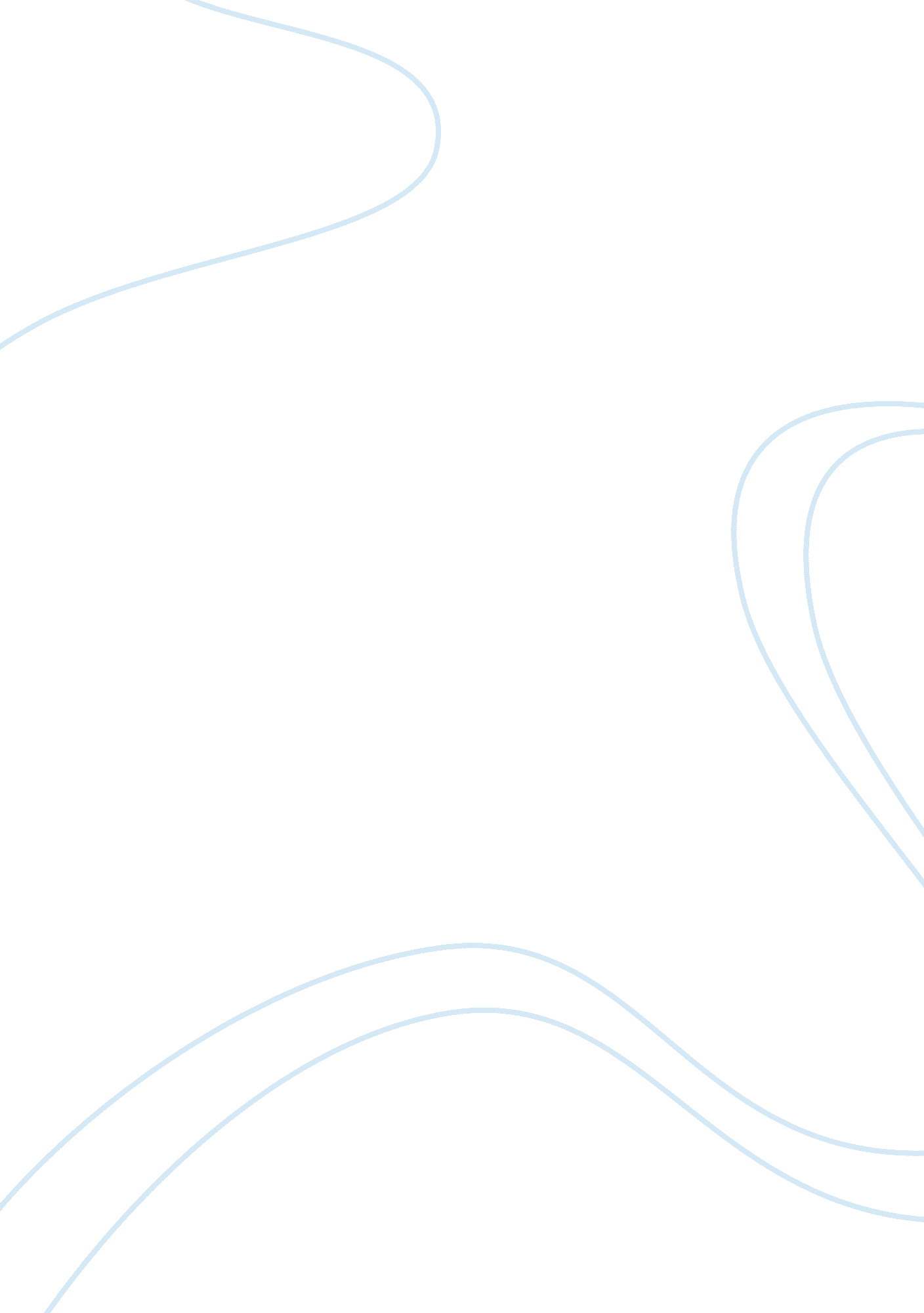 Example of researched conducted by goldman sachs regarding the economics and olym...Environment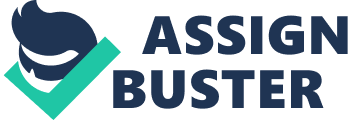 The article analyses the various ways which economic outcome of a country is linked to Olympic performance. Data analysis carried out in Los Angeles and Atlanta indicates that stock markets have performed better in the year after the Olympic Games. 
The Goldman Sachs estimate is made on the basis of how each country has productively created a “ growth environment” for athletes to become known, the Olympics location and past performance, population. 
The Scores of the world class environment are calculated using significant features of the political, institutional and economic environment that have an effect on growth in different countries productivity performance. For instance, there exists a connection between the levels per capita income and the score rewarded to countries. 
The predictions of Goldman Sachs also recognize that the connection between performance and economic growth may differ between sports. For instance, judo, cycling, swimming and rowing are more liable to impact by the financial condition of a country. 
He explores the connection between economic variables and medal attainment by making estimates on regression panel for a series of Olympics. He examines the results for three basic models: GDP per capita, an indicator variable that determines whether a country has hosted Olympics. A developed dummy, measures the democratic advancement of a country and a GDP quadratic term which captures non linear variables for periodic and country factors. The results indicate that the levels of per capita income strongly and positively determine medal attainment. Goldman Sachs predictions are somewhat accurate . He has presented a arithmetical reason for the monetary behavior as affirmed in the adaptive strong econometric evidence and prospect hypothesis supporting the adaptive prospects hypothesis. 